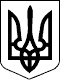 ВЕЛИКОСЕВЕРИНІВСЬКА СІЛЬСЬКА РАДА
КРОПИВНИЦЬКОГО РАЙОНУ КІРОВОГРАДСЬКОЇ ОБЛАСТІДЕВ`ЯТНАЦЯТА  СЕСІЯ ВОСЬМОГО СКЛИКАННЯРІШЕННЯвід  « »  лютого 2022 року                                                                     № с. Велика СеверинкаПро затвердження порядку денного ХІХ сесії VIII скликання Відповідно до ст. ст. 26,42 Закону України «Про місцеве самоврядування в Україні»СІЛЬСЬКА РАДА ВИРІШИЛА:Затвердити наступний порядок денний ХІХ сесії VIII скликання:1.Про затвердження порядку денного ХІХ сесії  VIII скликання. 2. Про внесення змін до рішення від 23 грудня 2021 року № 1132«Про бюджет Великосеверинівської сільської територіальної громади на 2022 рік» (код бюджету 11507000000).3. Про внесення змін до рішення Великосеверинівської сільської ради від 23.12.2021 року №1150 «Про забезпечення виконання заходів з територіальної оборони на території Великосеверинівської сільської ради на 2022 рік». Сільський голова 						Сергій ЛЕВЧЕНКО